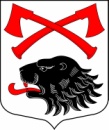 РОССИЙСКАЯ ФЕДЕРАЦИЯАДМИНИСТРАЦИЯ МУНИЦИПАЛЬНОГО ОБРАЗОВАНИЯКУСИНСКОЕ СЕЛЬСКОЕ ПОСЕЛЕНИЕКИРИШСКОГО МУНИЦИПАЛЬНОГО РАЙОНАЛЕНИНГРАДСКОЙ ОБЛАСТИРАСПОРЯЖЕНИЕ 06 марта 2017 года									              № 12-рВ соответствии Порядком формирования, реализации и оценки эффективности муниципальных программ муниципального образования  Кусинское сельское поселение Киришского муниципального  района Ленинградской области, утвержденным постановлением Администрации Кусинского сельского поселения  от 13 октября 2015 года  № 256 с изменениями внесенными постановлением от 06.11.2015  № 273:  	Утвердить детальный план реализации   муниципальной  программы «Безопасность Кусинского сельского поселения Киришского муниципального района Ленинградской области»   на 2017 год  согласно приложению к настоящему распоряжению Глава  администрации 						             	О.Н. Маркова  Разослано: дело 2, Комитет финансов,  Кусинский Вестник, официальный сайтПриложение к распоряжению № 12-р от 06.03.2017 г.Детальный план  реализации  муниципальной программы на 2017 год «Безопасность Кусинского сельского поселения Киришского муниципального района Ленинградской области»Об утверждении детального плана реализации   муниципальной  программы  «Безопасность Кусинского сельского поселения Киришского муниципального района Ленинградской области»  на 2017 год  № п/пНаименования подпрограммы,  мероприятияОтветственный исполнительОжидаемый результат  реализации мероприятияГод начала реализацииГод окончания реализацииОбъем ресурсного обеспечения, тыс. руб.Объем ресурсного обеспечения, тыс. руб.№ п/пНаименования подпрограммы,  мероприятияОтветственный исполнительОжидаемый результат  реализации мероприятияГод начала реализацииГод окончания реализацииОбъем ресурсного обеспечения, тыс. руб.Объем ресурсного обеспечения, тыс. руб.№ п/пНаименования подпрограммы,  мероприятияОтветственный исполнительОжидаемый результат  реализации мероприятияГод начала реализацииГод окончания реализацииВсегоВ т.ч. на 2017 год«Безопасность Кусинского сельского поселения Киришского муниципального района Ленинградской области»«Безопасность Кусинского сельского поселения Киришского муниципального района Ленинградской области»«Безопасность Кусинского сельского поселения Киришского муниципального района Ленинградской области»«Безопасность Кусинского сельского поселения Киришского муниципального района Ленинградской области»«Безопасность Кусинского сельского поселения Киришского муниципального района Ленинградской области»«Безопасность Кусинского сельского поселения Киришского муниципального района Ленинградской области»«Безопасность Кусинского сельского поселения Киришского муниципального района Ленинградской области»«Безопасность Кусинского сельского поселения Киришского муниципального района Ленинградской области»1.Мероприятия по обеспечению безопасности на водных объектахАдминистрация  Кусинского сельского поселенияДоля исторически сложившихся мест отдыха у воды, на которых обеспечена безопасность (ежегодно 100%)2015201554,000,002.Обеспечение безопасности людей на водных объектах, охрана их жизни и здоровьяАдминистрация  Кусинского сельского поселенияДоля исторически сложившихся мест отдыха у воды, на которых обеспечена безопасность (ежегодно 100%)20162018157,6152,872.1.Осуществление мероприятий по обеспечению безопасности людей на водных объектах, охране их жизни и здоровьяАдминистрация  Кусинского сельского поселенияДоля исторически сложившихся мест отдыха у воды, на которых обеспечена безопасность (ежегодно 100%)20162018157,6152,873.Мероприятия по обеспечению первичных мер пожарной безопасностиАдминистрация  Кусинского сельского поселенияДоля пожарных водоемов и подъездов к ним содержащихся в нормативном состоянии (100%);20152015176,800,004.Обеспечение первичных мер пожарной безопасности в границах населенных пунктов поселенияАдминистрация  Кусинского сельского поселенияДоля пожарных водоемов и подъездов к ним содержащихся в нормативном состоянии (100%);20162018578,27200,764.1.Мероприятия  по  обеспечению  первичных мер пожарной безопасности в границах населенных пунктов поселенияАдминистрация  Кусинского сельского поселенияДоля пожарных водоемов и подъездов к ним содержащихся в нормативном состоянии (100%);20162018578,27200,765Предупреждение и  ликвидация чрезвычайных ситуацийАдминистрация  Кусинского сельского поселенияДоля населенных пунктов, обслуживаемых ЕДДС (ежегодно 100%)201620181011,00186,605.1.Межбюджетные трансферты на осуществление части полномочий в соответствии с подпунктом 8 пункта 1 статьи 14 Федерального закона от 6 октября 2003года № 131-ФЗ "Об общих принципах организации местного самоуправления в Российской Федерации"Администрация  Кусинского сельского поселенияДоля населенных пунктов, обслуживаемых ЕДДС (ежегодно 100%)201620181011,00186,60